RESPONSE FORM - TPAC Stakeholder Forum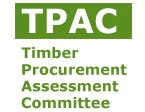 STIPRespondentRespondentName: Jan NijmeijerOrganisation: WEBOCountry: NederlandDate:Chain of Custody (CoC)Chain of Custody (CoC)Chain of Custody systemP 1. A Chain of Custody (CoC) must be in place from the forest unit of origin to the final point of sale, which provides a link between the certified material in the product or product line and certified forest units. Chain of Custody group certificationP 2. If Group certification of the CoC is allowed, the standard must require that the group as whole must comply with the same requirements which are posed on individual companies. Logos and labelsP 3. Logos and labels that belong to the certification system and occur on products and documents shall have an unambiguous meaning and shall be applied in accordance with the rules established by the certification system. Development, Application and Management of certification systems (DAM)Development, Application and Management of certification systems (DAM)Standard developmentP 1. The process of standard development and the standard itself shall fulfil the requirements as established by international umbrella organisations (such as ISO and ISEAL). System managerP 2. The certification system shall be managed by a legal entity (system manager). The tasks and responsibilities shall be clearly distributed among the organisations, which form an organisational and/or functional part of the system. Decision-making bodies and objection proceduresP 3. Decision-making bodies shall reflect the interests of stakeholders and shall provide for adequate procedures for objection and appeal regarding the decisions made and the functioning of the decision-making bodies. Certification bodies and proceduresP 4. Certification bodies shall be independent and shall be competent to assess sustainable forest management and the chain of custody system. AccreditationP 5. The accreditation agencies that grant the accreditations for certification of sustainable forest management and/or the chain of custody shall be competent and independent, national or international organisations that are preferably member of the IAF. General commentsWebo Stip is FSC en PEFC gecertificeerd en is een secundaire verwerker van gecertificeerd product.Stip erkend de door Tpac goedgekeurde keurmerken, dit is een groot voordeel want onderling doen ze dit niet of met zeer ingewikkelde constructies die praktisch onrealistisch zijn in een normale bedrijfsvoering.Want Webo koopt al enkele jaren uitsluitend duurzaam hout in, omdat de bedrijfsstrategie is dat “als je beter bouwt je beter leeft” maar omdat de keurmerken niet door elkaar konden worden gebruikt, kon hier in veel gevallen ook geen certificaat voor worden afgegeven. Stip heeft dit positief kunnen veranderen.Omdat de keurmerken zich onderling niet als duurzaam erkennen, en ze een fysieke scheiding van materiaal eisen. Was er logistiek veel meer ruimte nodig, dan nu we Stip gecertificeerd zijn en alles onder dit certificaat verkopen. Dit systeem van Fysieke scheiding is er in de administratie nog wel omdat we voor alle keurmerken gecertificeerd zijn en ze dit eisen, maar logistiek kunnen de pakketten van beide keurmerken nu gewoon op elkaar gestapeld worden. wat ruimte scheelt in de opslag en veel transport bewegingen met de heftruck (ook goed voor het milieu)Vaak zie je dat bepaalde houtsoorten makkelijker met het ene keurmerk te koop zijn dan met het andere (FSC / PEFC) hardhout zachthout. Voordeel met Stip geen dubbele voorraad nodig, en geen incourante voorraad die door maataanpassingen over blijft.Incourante rest stukken van FSC of PEFC kozijnhout kunnen nu zonder fysieke scheiding en administratieve last door de vingerlas techniek, weer worden hergebruikt omdat hier volume grootte van belang is om het rendabel te exploiteren. Is ook hier weer het logistieke voordeel met Stip te behalen.Omdat Webo zowel producent is van houten buitenkozijnen als van gevelsluitende HSB elementen die typisch deze verschillen hebben in houtaanbod versus certificatie, of een bepaald plaatmateriaal was niet op voorraad in het gevraagde keurmerk en we daardoor soms niet konden voldoen aan de vraag, behoort met de Stip certificering volledig tot het verleden.Omdat deuvel van FSC nu ook toepast kunnen worden in een PEFC kozijnstijl.En ook een inkoop PEFC deur nu in een FSC kozijn kan worden geplaatst.Maar ook gevel sluitende elementen PEFC gecertificeerd kunnen worden voorzien van kozijnen die FSC gecertificeerd zijn, en alles onder STIP duurzaam verkocht kan worden volgens de regels die de  overheid stelt. Vele malen minder administratieve lasten, wel veel strengere controle  op de gehele administratie omdat het over de gehele bedrijfsvoering gaat en niet meer vraag gestuurd is. Duidelijk systeem voor koper en opdrachtgever, alle gebruikte hout en hout gerelateerde producten voldoen aan de door de overheid gestelde eisen van duurzaam geproduceerd product. Grote meerwaarde van Stip is dat bedrijven niet alleen vraag gestuurd werken ( project gericht ) met FSC of PEFC of geen keurmerk, want dat laten deze systemen toe.  Maar volledig over zijn uitsluitend gecertificeerd product input te kopen, en automatisch ook output produceren en verkopen. Wat het aandeel duurzaam goed hout aanzienlijk vergroot.Al met al is Stip een geweldige toevoeging op het bestaande certificatie aanbod, op het gebied van het bevorderen voor het gebruikt van meer duurzaam hout.  